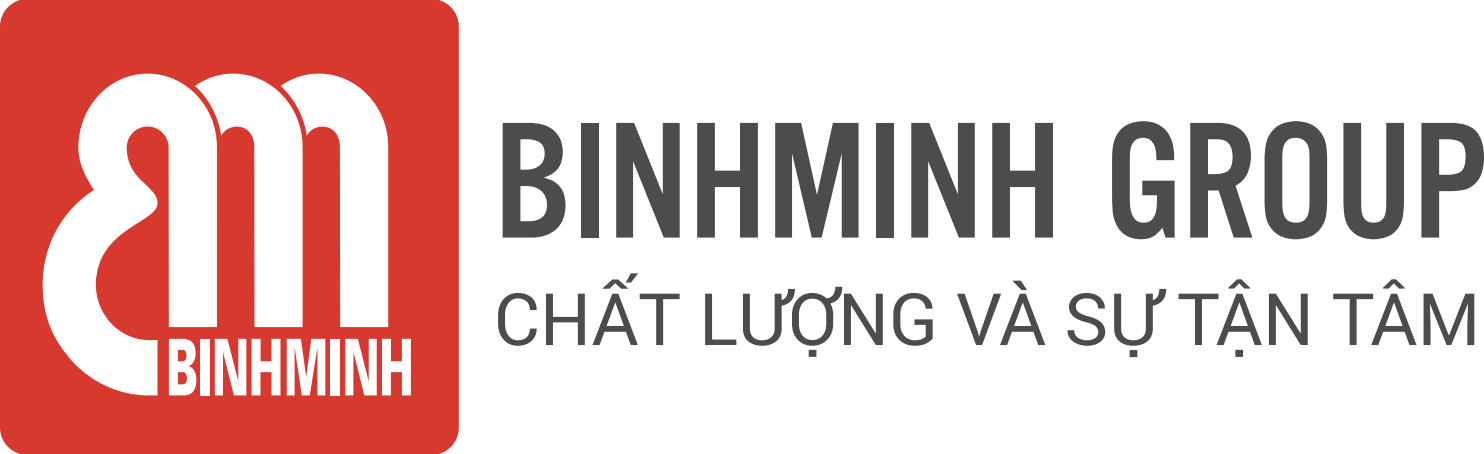 PHIẾU TỔNG HỢP NỘI DUNG BÀI HỌC LỚP 3, CHƯƠNG TRÌNH TIẾNG ANH TOÁN       Unit 4. Multiplication and division (Cont.)(Phép nhân và phép chia – Tiếp theo)Lesson 4. Division (Phép chia).-------------------------------- Lesson objectives (Mục tiêu bài học) To divide a 2-digit or 3-digit number by a 1-digit number. (Chia số có 2 chữ số hoặc 3 chữ số cho số có 1 chữ số.)To read division equations. (Đọc phép tính chia.)To identify the dividend, divisor, quotient and remainder of a division equation. (Xác định số bị chia, số chia, thương và số dư.).Lesson content (Nội dung bài học)Vocabulary ( Từ Vựng).New vocab:remainder (số dư), leftover (còn thừa, còn dư)Review:dividend (số bị chia)divisor (số chia)quotient (thương)division equation (phép tính chia).Structures (Cấu trúc câu).19 divided by 6 equals 3 with a remainder of 1. (19 chia 6 bằng 3, dư 1.).Homelink (Dặn dò về nhà)Các con viết từ vựng, mỗi từ 2 dòngLuyện nói từ vựng và cấu trúcLuyện tập/ thực hành những bài tập còn lại con chưa hoàn thiện trên lớp trang 57,58,59.Trân trọng cảm ơn sự quan tâm, tạo điều kiện của các Thầy/Cô và Quí vị PHHS trong việc đồng hành cùng con vui học!